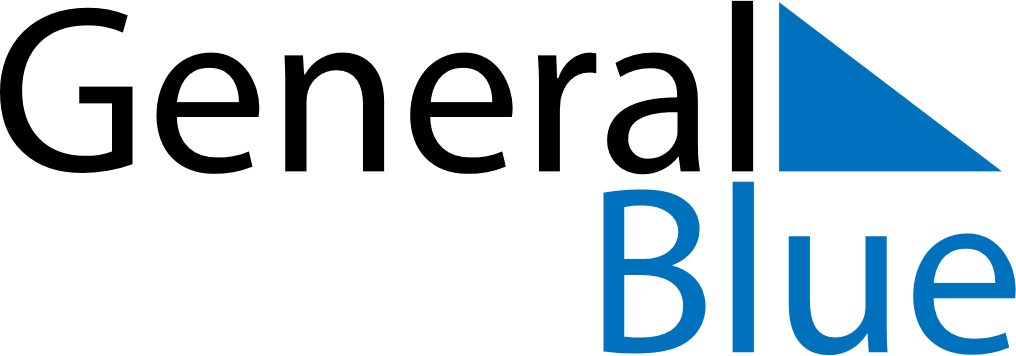 July 2020July 2020July 2020CuracaoCuracaoMONTUEWEDTHUFRISATSUN12345Flag Day678910111213141516171819202122232425262728293031